Welcome to 5th Grade Health at Skyview Upper Elementary School with Ms. Numerato. Below you will find the answers to the most frequently asked questions to guide you through a successful school year.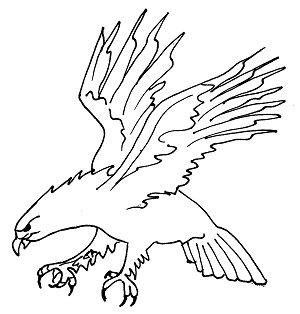 How often will I have Health class?2 days per cycle (A, B, C, D, E, F) for 28 minutes each dayWhat materials will I need to bring to health class?You will need to BRING a pencil every health class.  A folder will be PROVIDED for you and you will LEAVE your folder IN THE HEALTH ROOM.What is your homework policy?It is expected that assignments will be completed and turned in to Ms. Numerato during health class on the day that they are due.Homework: You will not hand homework in, but it will be checked for completeness.Complete = 4 pointsPartially complete = 2 pointsNothing done= 0 pointsCollected Assignments: Assignments that will be handed in and graded.  All assignments not handed in on time will be deducted 10% for every health class the assignment is late.  What if I am absent from school or leave early for a music lesson?You will be responsible to make up the work. See me, check the never too late bin or email me to find out what you missed as soon as you return to school. If we have a test, quiz, or special project the day you have lessons, please make arrangements to reschedule your lesson in advance so you do not miss class.How can I get in contact with Ms. Numerato?Email: Enumerato@methacton.orgTeacher Website: http://elmanumerato.weebly.com/ Information will be posted frequently on my teacher website. What units will we cover?Healthy Beginnings Nutrition FitnessHuman Growth Alcohol/Tobacco HIV/AIDSWe are going to have a fun, exciting year! Looking forward to a GREAT year!~ Ms. Numerato